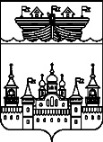 ЗЕМСКОЕ СОБРАНИЕ ВОСКРЕСЕНСКОГО МУНИЦИПАЛЬНОГО РАЙОНА НИЖЕГОРОДСКОЙ ОБЛАСТИРЕШЕНИЕ25 июля 2019 года	№66Об утверждении кандидатур на должность председателя, заместителя председателя и секретаря общественной комиссии по рассмотрению предложений о присвоении почетного звания «Почетный гражданин Воскресенского муниципального района Нижегородской области»В соответствии с решением Земского собрания Воскресенского муниципального района Нижегородской области от 28.02.2019 № 19 «Об утверждении Положения о присвоении звания «Почетный гражданин Воскресенского муниципального района Нижегородской области», рассмотрев протокол решения заседания общественной комиссии по рассмотрению предложений о присвоении почетного звания «Почетный гражданин Воскресенского муниципального района Нижегородской области» от 24.06.2019, Земское собрание района решило:1.Утвердить на должность председателя общественной комиссии по рассмотрению предложений о присвоении почетного звания «Почетный гражданин Воскресенского муниципального района Нижегородской области» - Скобелева Александра Вячеславовича.2.Утвердить на должность заместителя председателя общественной комиссии по рассмотрению предложений о присвоении почетного звания «Почетный гражданин Воскресенского муниципального района Нижегородской области» - Ольнева Валерия Николаевича,3.Утвердить на должность секретаря общественной комиссии по рассмотрению предложений о присвоении почетного звания «Почетный гражданин Воскресенского муниципального района Нижегородской области» - Волкову Аллу Владимировну.4.Опубликовать данное решение на официальном сайте муниципального образования «Воскресенский район» в сети Интернет (http://www.voskresenskoe-adm.ru).5.Настоящее решение вступает в силу со дня принятия. Глава местного самоуправления		А.В.Безденежных